BIODATA MAHASISWA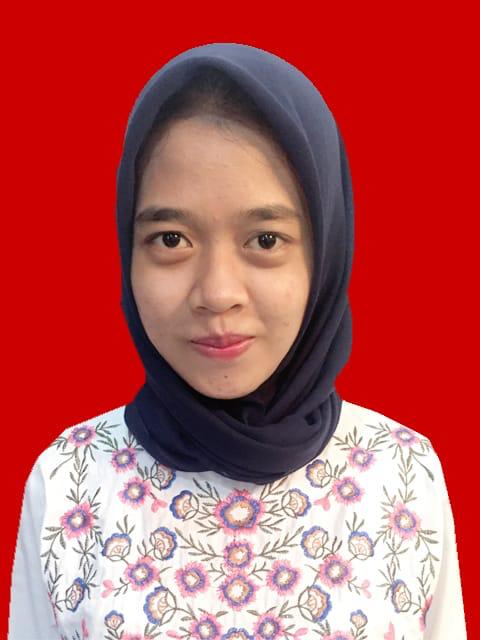 IDENTITAS DIRINama			: Sri Indah Suryani, S.PdNPM			: 161114013Tempat/Tgl.Lahir		: Jambi, 08 Juni 1998Jenis Kelamin		: PerempuanAgama			: IslamStatus			: Belum MenikahAnak Ke			: 2 dari 2 BersaudaraAlamat			: Jl. Tani Bersaudara Komp. Graha Deli Permai B.6 No. 22 
                                            MedanNo. Telp./HP		: 0822 7519 9728PENDIDIKANSD				: SDN 066668 MedanSLTP/SMP		: SMPN 28 MedanSLTA.SMA/SMU		: SMA Swasta Harapan Mandiri MedanS-1				: UMN AL-WASHLIYAHJudul Skripsi		: Systematic Literature Review: Pengaruh Model 
                                              Pembelajaran Contextual Teaching And Learning 
                                              Terhadap Standard Proses Belajar Matematika Dan 
                                              Minat Belajar SiswaDosen Pembimbing I	: Dra. Ida Karnasih, M.Sc., Ph.DDosen Pembimbing II	: Machrani Adi Putri Siregar, S.Si., M.PdORANG TUANama Ayah		: Kopka WagioPekerjaan			: TNI-ADNama Ibu			: Almh. HJ. RosalinaPekerjaan			: -Medan, Agustus 2020Hormat SayaSri Indah Suryani, S.Pd161114013